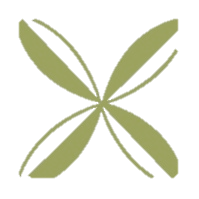 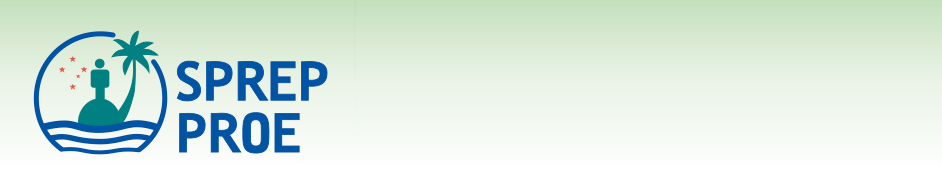 30th SPREP Meeting and Associated Meetings2-9 September 2021______________________________NOMINATION FORMHead of Delegation:  ……………………………………………………………Designation:   …………………………………………………………………..Country/Organisation: ………………………………………………………….Address:  ………………………………………………………………………..Email:   …………………………………. Phone: …………………………….Name (1):   ………………………………………………………………………Designation:  ……………………….……..…………………………………….Country/Organisation: ……………………………………………………………Address:   …..……………………………………………………………………Email:  ..…………………………………. Phone: ……………………………Name (2):   ………………………………………………………………………Designation:  ……………………….……..…………………………………….Country/Organisation: ……………………………………………………………Address:   …..……………………………………………………………………Email:  ..…………………………………. Phone: ……………………………IT Contact person and email:  …………………………………………………………….………………………………………………………………………………………………..Please tick appropriate box below: Please email the completed nomination form no later than 31 July 2021 to:Rosanna Galuvao: rosannag@sprep.org Apiseta Eti:  apiseta@sprep.org Confidentiality: This is a virtual meeting via the Zoom and Interactio platform. The information collected above will be used solely for the purpose of registration and communicating information on the meeting to the nominee. This information will be shared only with the OnCall Interpreters & Translators for the sole purposes of assisting SPREP in facilitating the meeting. Noumea ConventionWaigani Convention30SM Meeting of OfficialsHigh Level Ministerial session